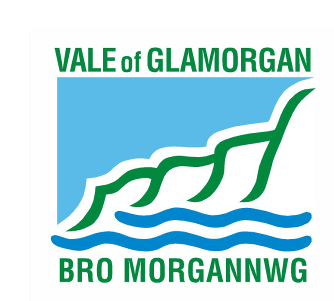 Count InformationVenue - Barry Leisure Centre (Legacy Leisure), Greenwood Street, Barry, CF63 4RU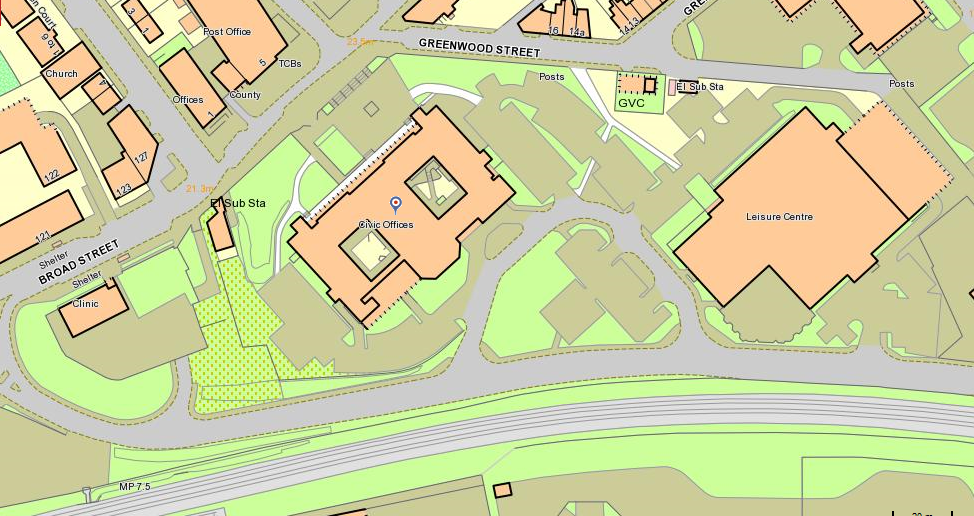 Verification of the count to commence at 10pm, candidates welcome from 9:15 pm Refreshments may be purchased from the café which is situated at the entrance to Leisure Centre.  If you are travelling by car please park in the Civic Offices car park and not the Leisure Centre car park.Order of CountVerification of County Council Election and Town / Community Councillor ElectionsCount for County CouncillorsDeclarationCount for Town & Community CouncillorDeclaration